GebruikershandleidingWebsiteProtestantsegemeente DoornInhoudsopgave	InleidingDit document geeft een overzicht van de website van de kerk. Daarnaast geeft het uitleg over de functies die door de gebruikers uitgevoerd kunnen worden.Om specifieke functies, zoals agendabeheer en artikelbeheer uit te kunnen voeren moet heb je een gebruikersnaam nodig om in te loggen. Heb je deze nog niet of heb je problemen met inloggen stuur dan een mail naar de webmaster.Mochten er op basis van deze handleiding nog vragen zijn, stel deze dan aan de webmaster: webmaster@protestantsegemeentedoorn.nlMenustructuur	Hoofdmenu (horizontaal)	Menu zijkant (verticaal)	Standaarden	Teksten	Voor het opvoeren van teksten zijn verschillen opties voor titels.Standaard wordt voor de titel van een artikel koptekst type 2 (h2) gebruikt.Gebruik voor de standaard tekst altijd Arial 10. Wil je afwijkende koppen maken in het artikel gebruik dan één van onderstaande voorbeelden.Afbeeldingen	Het is mogelijk plaatje op te nemen in een artikel. Zorg ervoor dat het bestand niet te groot is (maximaal 100 Kb), zodat het artikel snel getoond kan worden.De grootte van het plaatje is vrij, behalve op de voorpagina.Gebruikersopties	Inloggen	Artikelen maken	Selecteer in het gebruikersmenu de optie artikel aanmaken en vul de verschillende rubrieken in. Het formulier biedt meer rubrieken die ingevuld kunnen worden. Onderstaand een overzicht van rubrieken die ingevuld moeten worden of juist niet (Invullen = Ja/Nee). Daarnaast zijn de afbeeldingen en de toegang optioneel.Door in het formulier met de muis op de titel van de rubriek te staan wordt een aanvullende omschrijving gegeven.Als alle rubrieken zijn ingevuld druk je op .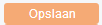 Je krijgt een melding dat het bestand is opgeslagen.Afbeelding invoegen	Als je een afbeelding in wilt voegen en je drukt op “Selecteren”, krijg je onderstaand formulier op het scherm.Je kunt een afbeelding selecteren uit een van de bestaande mappen of je kunt eerst een afbeeld uploaden en deze daarna selecteren.Uploaden:Selecteer eerst een “Map” waar je de afbeelding in wilt zetten
Gebruik /stories/… (zelf een submap opgeven)Kies vervolgens voor “Bestand kiezen” om een bestand vanaf je eigen PC of laptop te uploaden.Selecteer daarna “Upload starten”Het bestand is na upload beschikbaar in de actieve map en daar te selecteren. Zodra de afbeelding geselecteerd is, wordt “URL van de afbeelding” automatisch ingevuld.Laatste stap is kiezen voor “Invoegen”. Je komt daarna weer in het formulier van het artikel terecht.Wil je je actie annuleren, druk dan op het kruisje rechts boven .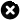 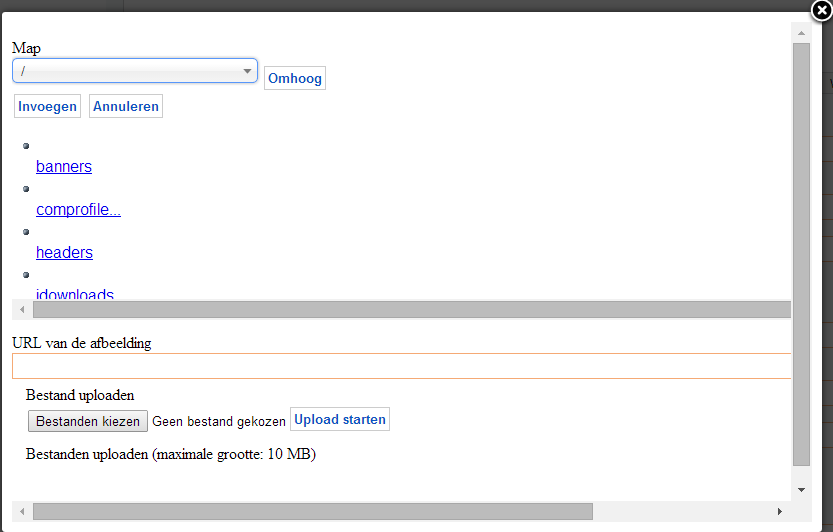 Editor functies	Onderstaand een overzicht van de meest gebruikte editor functies.Niet beschreven bij voorkeur opties “Niet” gebruiken.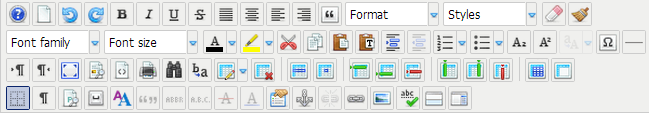 Artikel bewerken / selecterenGeeft een overzicht van de artikelen per categorie. Door op een categorie link te “klikken” met de muis, krijg je een overzicht van de artikelen.Alleen artikelen met het symbool , kun je bewerken door op dit symbool te klikken.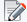 Bewerken daarna gaat op dezelfde wijze als artikel maken.Activiteit toevoegenHiermee kun je een activiteit toevoegen aan de kalender. Na het invullen van de onderdelen “Gemeenschappelijk” en “Kalender” kiezen voor .GebruikersoverzichtGeeft een overzicht van gebruikers en wie er on-line is.Document toevoegenMet deze functie voeg je een bestand toe die door bezoekers van de site te downloaden is.Vul hiervoor de volgende rubrieken in (overige rubrieken niet vullen)Verzend het bestand als de velden ingevuld zijn met de knop: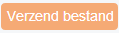 Na verzenden wordt onder staande melding gegeven. Het bestand is succesvol overgezet naar de server!
Publicatie dient mogelijk eerst nog te worden goedgekeurd.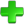 Controleer of het bestand zichtbaar is op de startpagina onder downloads. Staat deze er niet betekent dit dat de publicatie nog goedgekeurd moet worden, aangezien dit rol afhankelijk is.Stuur in dit geval even een mail naar de webmaster.Homewww.protestantsegemeentedoorn.nl Onze GemeenteMissie en VisieBesturenGemeente in BewegingDe KoningshofMaartenskerkOntmoetenPredikantenVieringenAdhoc koorAvondgebedCantorijCrècheEredienstenKerkradioOm een kerkdienst te luisteren moet je ingelogd zijn.KindernevendienstOrde van DienstOverzicht van beschikbare orden van dienstenPrekenOverzicht van beschikbare zondagsbrievenThemadienstenZondagsbrievenHiervoor moet je ingelogd zijnAgendaFoto’s. . .Hier vind je de laatste actuele foto’sContactContactadressen binnen de gemeenteLinks. . .Interessante links naar andere sitesGebruikerArtikel makenHiervoor moet je ingelogd zijnArtikel bewerken/selecterenHiervoor moet je ingelogd zijnActiviteit toevoegenHiervoor moet je ingelogd zijn (Agenda)Bewerk profielHiervoor moet je ingelogd zijnDocument toevoegenHiervoor moet je ingelogd zijnLijst met gebruikersHiervoor moet je ingelogd zijnDagtekstLaatste dagtekst van www.DagelijksWoord.nl MeeluisterenLive meeluisteren naar de kerkdienst of een gemiste dienst opnieuw beluisteren. Hiervoor moet je ingelogd zijnGastenboekHier kun je een berichtje achterlaten op de site die door ingelogde gemeenteleden zichtbaar is.DownloadsZoeken in te downloaden bestandenWebshopWebshop van de kerk, hierin vind je o.a. collectebonnen, jaarcijfers, toezegging kerkbalans, etc.NieuwsarchiefZoeken naar artikelenDownloadsHier vind je de laatste downloads waaronder de orde van dienst en de zondagsbriefVoorbeeldNaamLettertypeGrootteKleurKoptekst type 1Heading 1Alle lettertypes zijn Arial16,5Hex =    #E2341DRGB =     226, 52, 29Koptekst type 2Heading 2Alle lettertypes zijn Arial13,5Hex =    #E2341DRGB =     226, 52, 29Koptekst type 3Heading 3Alle lettertypes zijn Arial12Hex =    #E2341DRGB =     226, 52, 29Koptekst type 4Heading 4Alle lettertypes zijn Arial10,5Hex =    #627384RGB =    98, 115, 132Koptekst type 5Heading 5Alle lettertypes zijn Arial9Hex =    #627384RGB =    98, 115, 132Koptekst type 6Heading 6Alle lettertypes zijn Arial8,5Hex =    #627384RGB =    98, 115, 132Standaard tekstParagraphAlle lettertypes zijn Arial10Hex =    #627384RGB =    98, 115, 132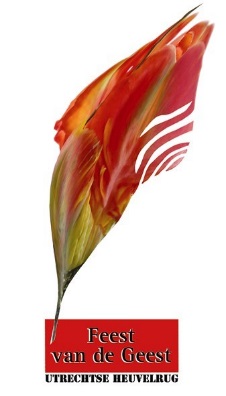 Richtlijnen afbeeldingenVaste breedte van een afbeelding op de voorpagina is 120 pixels.Hoogte van de afbeelding kan variëren.Door deze breedte aan te houden, zorg je ervoor dat de startpagina van de website overzichtelijk en rustig blijft.Maak je de afbeelding breder of smaller, wordt de startpagina onrustiger.Inloggen doe je op de starpagina van de website.Zodra je ingelogd bent krijg je extra functies tot beschikking in het gebruikersmenu, waaronder artikelen aanmaken en agenda beheer.Stuur in geval van problemen met inloggen een mail naar de webmaster.RubriekInvullenInhoudTitelJaKorte omschrijving, deze wordt boven het artikel geplaatst.AliasNeeN.v.t.EditorJaVul hier de tekst van het volledige artikel in. Voeg na circa drie regels de “lees meer” optie toe om te voorkomen dat het gehele artikel op de voorpagina terecht komt.Afbeelding introOptioneelAfbeelding te tonen op de voorpagina. Maximaal 120 pixels breed.Kies voor “Selecteren” om een afbeelding toe te voegen.Alt tekstOptioneelKorte beschrijving voor media die de afbeeldingen niet kunnen tonen.BijschriftOptioneelOnderschrift bij afbeeldingUitlijning afbeelding introNeeN.v.t.Afbeelding volledig artikelOptioneelAfbeelding te tonen bij volledig artikel. Kies voor “Selecteren” om een afbeelding toe te voegen.Alt tekstOptioneelKorte beschrijving voor media die de afbeeldingen niet kunnen tonen.BijschriftOptioneelOnderschrift bij afbeeldingUitlijning afbeelding volledig artikelNeeN.v.t.Link ANeeN.v.t.Link A tekstNeeN.v.t.Link BNeeN.v.t.Link B tekstNeeN.v.t.Link CNeeN.v.t.Link C tekstNeeN.v.t.CategorieJaSelecteer een categorie uit de lijst die het beste past bij het artikel.TagsNeeN.v.t.Alias van auteurNeeN.v.t.StatusJaGepubliceerdAfhankelijk van de gebruikersgroep waartoe je behoort kun je of zelf het artikel publiceren, of het wordt opgeslagen waarna de (hoofd) redacteur het artikel kan publiceren.SpeciaalJaHiermee wordt aangegeven of het artikel zichtbaar wordt op de startpagina:Ja: zichtbaar op startpaginaNee: niet zichtbaar op de startpaginaStart publicerenJaGeef hier altijd de datum op wanneer het artikel zichtbaar moet worden. Dit mag een datum in de toekomst zijn zodat je het artikel al eerder kunt maken.Stop publicerenJaGeef ook altijd een einddatum op. Dit voorkomt dat oude artikelen oneindig zichtbaar blijven.ToegangOptioneelStandaard zal het artikel toegankelijk zijn voor iedereen (publiek). Wil je dit niet vul dan “Gemeentelid” of “Geregistreerd” in.Gemeentelid: zichtbaar voor ingelogde gemeenteledenGeregistreerd: zichtbaar voor alle ingelogde gebruikers (bijvoorbeeld ook Kerkradio)TaalNeeN.v.t.BeschrijvingNeeN.v.t.TrefwoordenNeeN.v.t.OptieFunctieOpties lettertype:B	Vet gedruktI	Schuin scriftU 	OnderstreeptLaatste bewerking ongedaan makenUitlijning:Links en RechtsCentrerenLinksRechtsGeeft lay-out van het lettertype aan.Te gebruiken: Heading 1 t/m 6, ParagraphLijst van tekst maken:Genummerde lijstBullet lijstTekst plakken zonder opmaak. Handig als tekst uit bijvoorbeeld Word wordt gekopieerd.Invoegen van een link naar artikel, website, ..Invoegen of bewerken afbeeldingInvoegen van “Lees meer”. Te gebruiken (1x per artikel) na circa drie regels, zodat de hoeveelheid tekst op de startpagina beperkt blijft.Tabel bewerkingenTabel bewerkingenTabel bewerkingen:Tabel invoegenTabel verwijderenTabel rij eigenschappenTabel cel eigenschappenRij ervoor invoegenRij erna invoegenRij verwijderenKolom ervoor invoegenKolom erna invoegenKolom verwijderenRubrieken GemeenschappelijkInvullenInhoudOnderwerpJaKorte titel van het activiteitMaker van evenementJaHier staat de gebruiker die het activiteit aanmaaktCategorieënJaBeschikbaar: Kerkdienst of AlgemeenToegangsniveauJaPubliekStatusJaGepubliceerdActiviteitenOptioneelUitgebreide beschrijving van de activiteitLocatieJaGeef aan waar het activiteit plaats vindtContactOptioneelContactpersoon voor de activiteitExtra informatieOptioneelRubrieken KalenderInvullenInhoudHele dagOptioneelAanvinken als de activiteit de gehele dag duurtBegindatumJaBegintijdJaStandaard van 8 – 17 uur (aanpassen)Als Hele dag is geselecteerd 0 – 23.59 uurAls geen specifieke eindtijd is geselecteerd wordt dezelfde tijd als Begin tijd ingevuld.Geen specifieke eindtijdJaInvullen als je alleen de begintijd in wilt tonen zonder eindtijd (bijv. kerkdiensten.Herhaal typeOptioneelStandaard geen herhaling !Hier kun je ook kiezen voor o.a. Dagelijks, wekelijks, maandelijks.RubriekInhoudDownload titelKorte inhoud van de het bestand. Probeer dit binnen 25 tekens te houden aangezien dit op de startpagina in “Downloads” zichtbaar is.CategorieDe volgende categorieën zijn beschikbaar:AlgemeenAlgemeen (beperkt) => zichtbaar na inloggenZondagsbriefOrde van DienstSectieoverzicht => zichtbaar na inloggenPrekenVorming en ToerustingAls deze niet van toepassing zijn, selecteer dan “Algemeen” of “Algemeen (beperkt)”. Bij deze laatste is het bestand alleen zichtbaar als je ingelogd bent.Selecteer bestandSelecteer een bestand vanaf je computer die je wilt uploaden.Korte omschrijvingBeknopte omschrijving van het bestand.